«Школа безопасности».     Жизнедеятельность человека неразрывно связана с окружающей его средой обитания. Проблема безопасности жизнедеятельности признается во всем мире.     Ключевая роль в обеспечении национальной безопасности и жизнедеятельности отдельной личности и общества принадлежит образованию. Жизнь нам регулярно доказывает необходимость обеспечения безопасной жизнедеятельности, требует обучения детей безопасному образу жизни в сложившихся условиях.   С детьми подготовительной группы было проведено спортивное развлечение «Школа безопасности».    На занятии детям была показана презентация «Стихийные бедствия»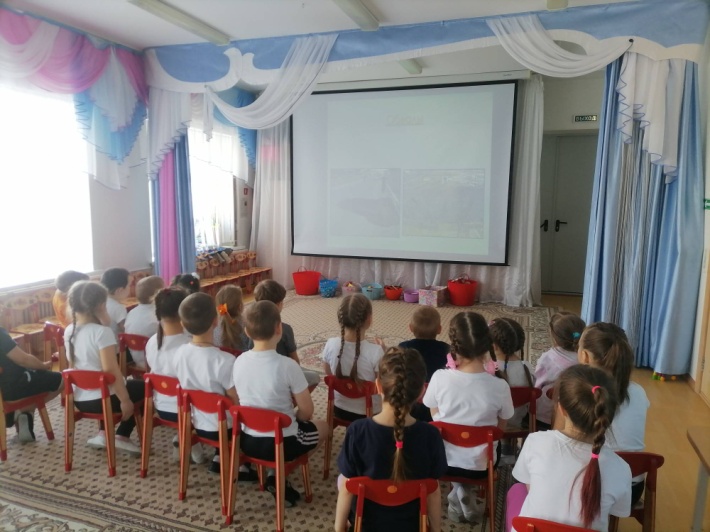 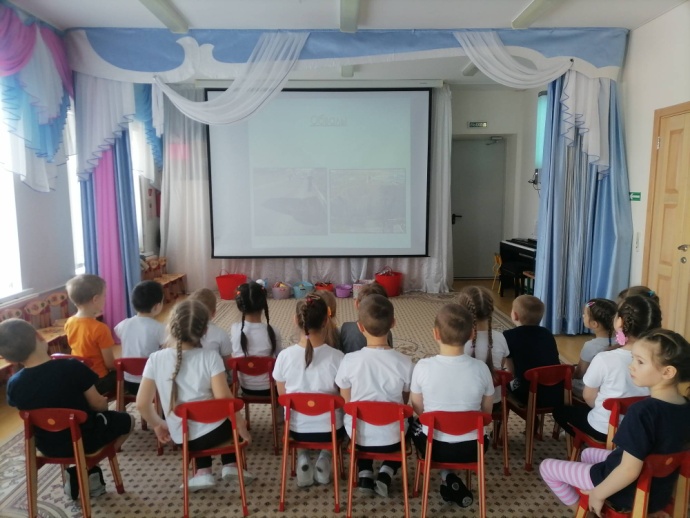 Ребята примерили на себя роль спасателей. Были поделены на две команды, «Наводнение» и «Землетрясение».Ребята соревновались в эстафетах.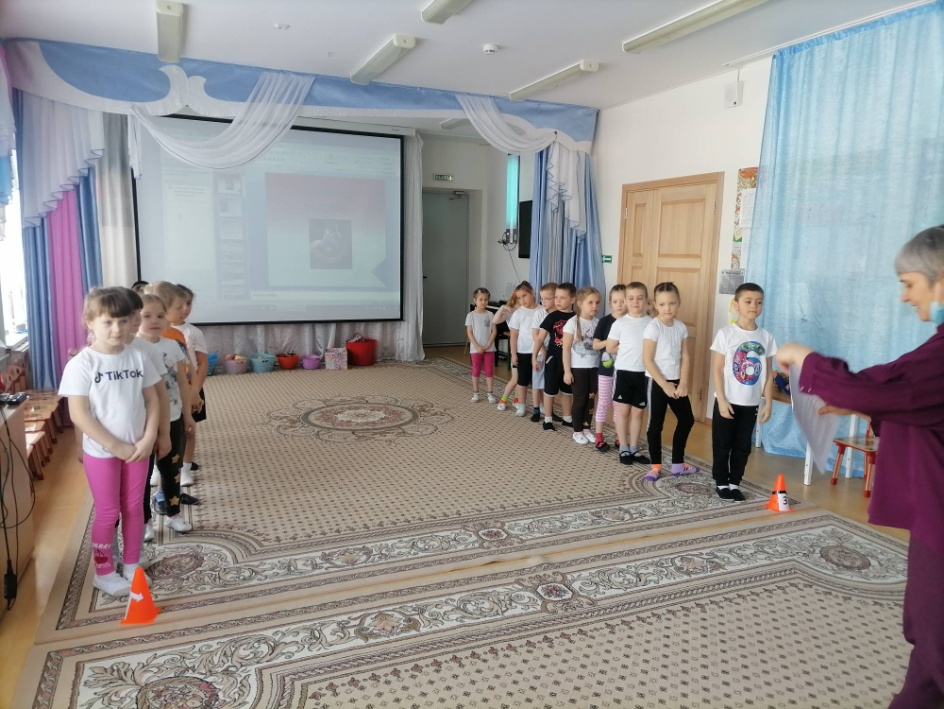 Эстафета подай сигнал бедствия.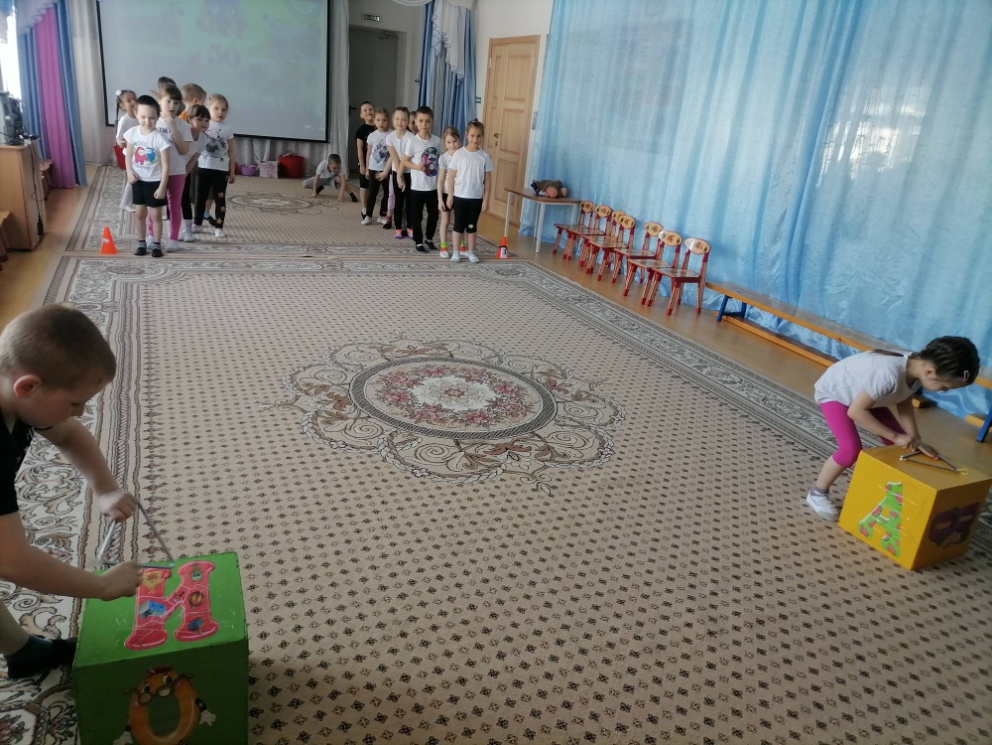 Эстафета одень пожарного.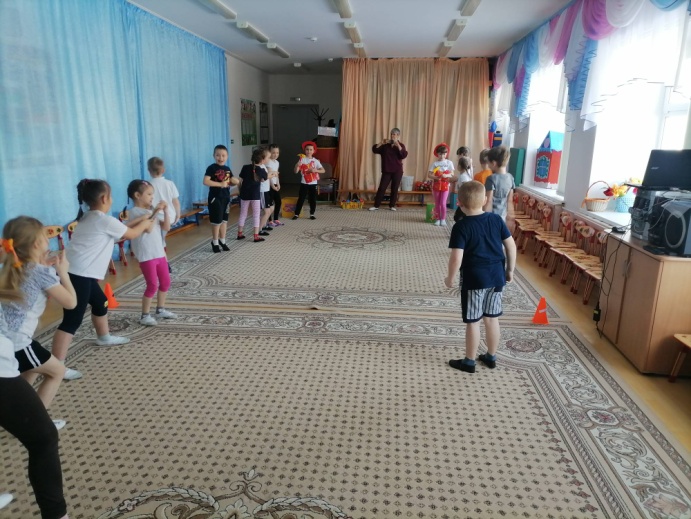 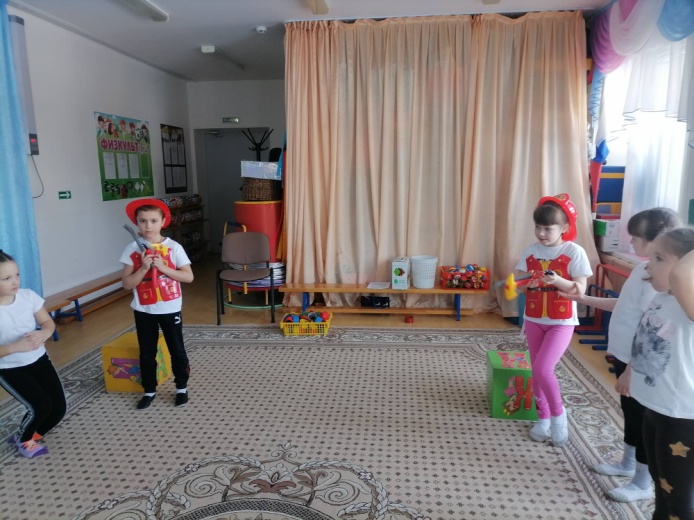 Эстафета перенеси раненого.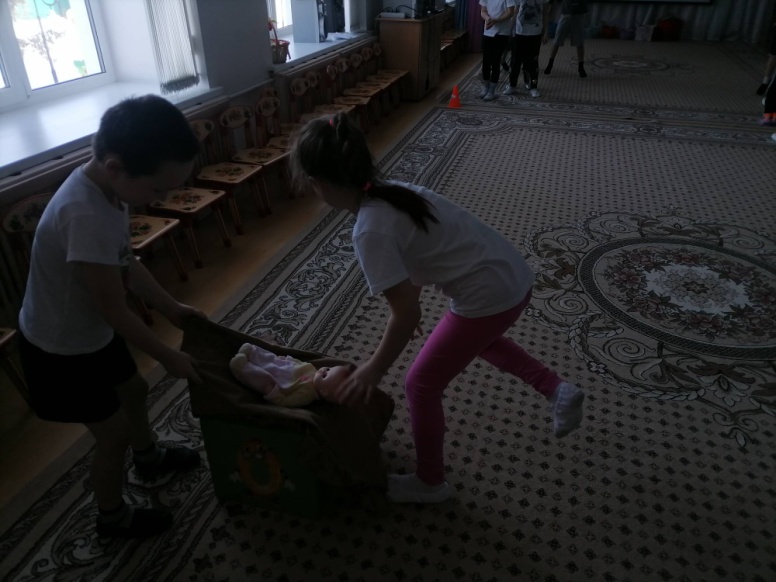 Конкурс капитанов «Собери пожарную машину»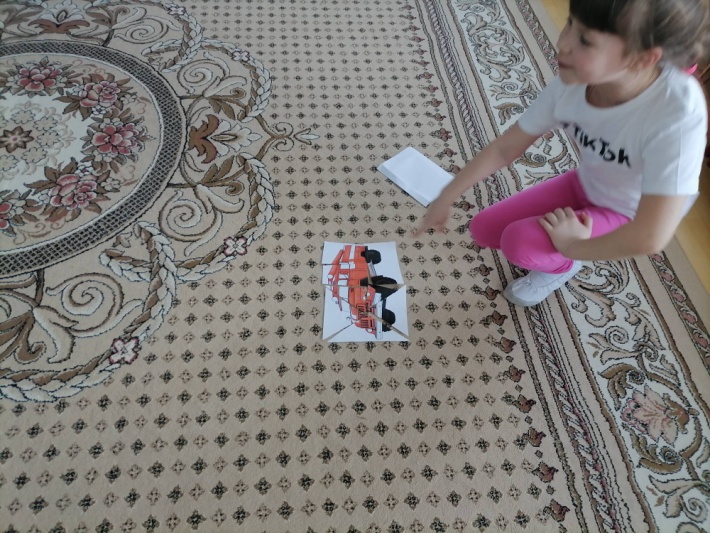 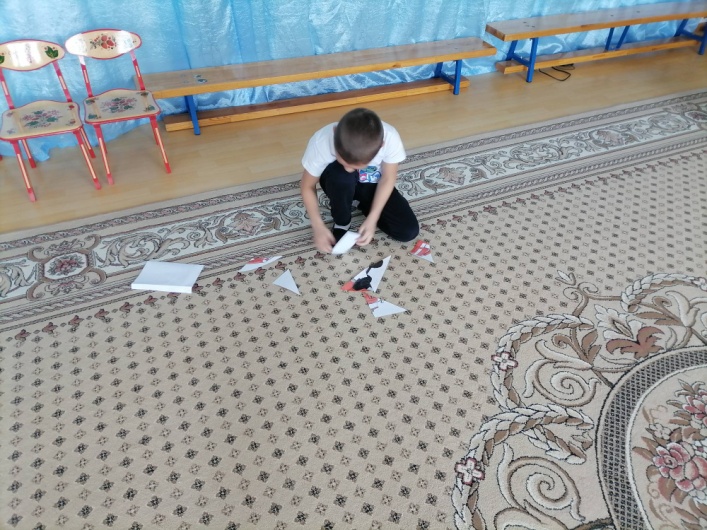 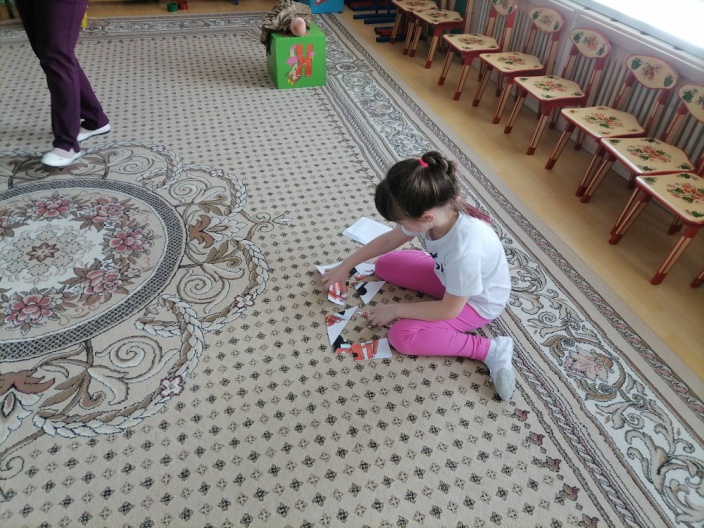 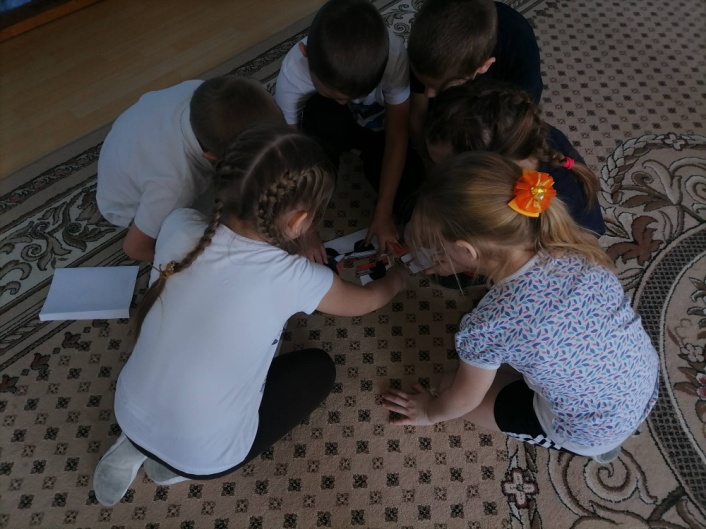 В конце мероприятия были подведены итоги. Каждая команда проявила ловкость, смелость, острый ум и командный дух. Победила дружба!	Зыкова В.Н., инструктор по ФК корпус № 1